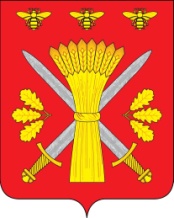 РОССИЙСКАЯ ФЕДЕРАЦИЯОРЛОВСКАЯ ОБЛАСТЬТРОСНЯНСКИЙ РАЙОННЫЙ СОВЕТ НАРОДНЫХ ДЕПУТАТОВРЕШЕНИЕ30 мая 2014 года                                                                                № 288     с. Тросна	Принято на двадцать пятом заседании Троснянского районного Совета народных депутатов четвертого созываО внесении изменений в решение Троснянского районногоСовета народных депутатов от 21 марта 2013 года №196 «О порядке организации работы по осуществлению отдельных государственных переданных полномочий по обеспечению жилыми помещениями муниципального специализированного жилищного фонда Троснянского района детей-сирот и детей, оставшихся без попечения родителей, лиц из числа детей-сирот и детей, оставшихся без попечения родителей»В целях приведения нормативных правовых актов в соответствие с  действующим законодательством, Троснянский районный Совет народных депутатов РЕШИЛ:1.Внести в решение Троснянского районного Совета народных депутатов от 21 марта 2013 года №196 «О порядке организации работы по осуществлению отдельных государственных переданных полномочий по обеспечению жилыми помещениями муниципального специализированного жилищного фонда Троснянского района детей-сирот и детей, оставшихся без попечения родителей, лиц из числа детей-сирот и детей, оставшихся без попечения родителей» следующие изменения:1) пункт 10 части 5.11 статьи 5 Порядка организации работы по осуществлению отдельных государственных переданных полномочий по обеспечению жилыми помещениями муниципального специализированного жилищного фонда Троснянского района детей-сирот и детей, оставшихся без попечения родителей, лиц из числа детей-сирот и детей, оставшихся без попечения родителей признать утратившим силу;2) в части 4.1. статьи 4 Порядка организации работы по осуществлению отдельных государственных переданных полномочий по обеспечению жилыми помещениями муниципального специализированного жилищного фонда Троснянского района детей-сирот и детей, оставшихся без попечения родителей, лиц из числа детей-сирот и детей, оставшихся без попечения родителей слова «Федеральным законом от 21 июля 2005 года № 94-ФЗ «О размещении заказов на поставки товаров, выполнение работ, оказание услуг для государственных и муниципальных нужд» заменить словами  « Федеральным законом от 5 апреля 2013 года №44-ФЗ «О контрактной системе в сфере закупок товаров, работ, услуг для обеспечения государственных и муниципальных нужд»;2. Настоящее решение вступает в силу с момента обнародования.3.Контроль возложить на комитет по социальной политикеПредседатель районного                                             Глава  районаСовета народных депутатов                                     В. И. Миронов                                            В. И. Миронов